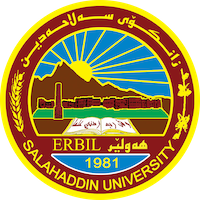 Academic Curriculum Vitae Personal Information:	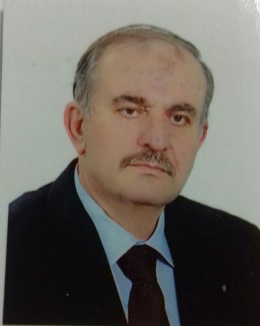 Full Name: Dr. Kamalaldeen Mohammad Fatah HawramiAcademic Title: LecturerEmail: kamalaldeen.fatah@su.edu.krd Mobile: +964 750 7540631Education:Undergraduate from department of Biology/ College of Science/ Mosul UniversityPostgraduate from the department of Medical Microbiology/ College of Medicine/ Al Mustansiriyah University (M. sc. Medical Microbiology/ Virology).PhD Degree in (Plant Protection/ Microbiology), with a grade (Excellence), Salahaddin University- Erbil, College of Agricultural Engineering Sciences, Kurdistan/Iraq, 2022.Employment:- 1980-1989: Department of Public Health/ Directory of Military Medical Services (DMMS)/ Ministry of Defense/ Baghdad.-    1992-1995: Biologist in the Department of Researching Laboratories/ Communicable Diseases Controlling Center (CDC)/ Directory of Public Health and Primary Health Care (DPHPHC) MOH/ Baghdad.-  1995-1997: National AIDS and Viral Hepatitis Reference Laboratory (NAVHRL)/ CDC/ DPHPHC/ MOH/ Baghdad.-    1997-2003: NAVHRL/ AIDS Studies and Researches Center (ASRC)/ DPHPHC/ MOH/ Baghdad.-    2003-2005: National AIDS Reference Laboratory (NARL)/ ASRC/ DPHPHC/ MOH/ Baghdad.-    2005-2006: NARL/ Central Public Health Laboratory (CPHL)/ DPHPHC/ MOH/ Baghdad.-    Jan 2007- Sep. 2007: Director of NARL/ CPHL/ DPHPHC/ MOH/ Baghdad.-    Jan. 2007- Sep. 2007: Assistant of the Director of CPHL/ DPHPHC/ MOH/ Baghdad.- Jan. 2007- Sep. 2007: Assistant of the Director of National AIDS Program (NAP)/ / DPHPHC/ MOH/ Baghdad.-  Sep. 2007 till now: Lecturer/ Department of Plant Protection (DPP)/ College Of Agriculture (COA)/ University of Salahaddin (US)/ Ministry of Higher Education and Scientific Researches (MOHSR)/ Kurdistan.-	2002-2007: I had had my own private laboratory (Al Kamal Al Tubbe Laboratory/ Baghdad) which was licensed by MOH In the branch of Microbiology.Qualifications Administrative posts-    Jan 2007- Sep. 2007: Director of NARL/ CPHL/ DPHPHC/ MOH/ Baghdad.-    Jan. 2007- Sep. 2007: Assistant of the Director of CPHL/ DPHPHC/ MOH/ Baghdad.- Jan. 2007- Sep. 2007: Assistant of the Director of National AIDS Program (NAP)/ / DPHPHC/ MOH/ Baghdad.- 2007- till now: Responsible of the Laboratories of the Department of plant Protection/ Collage of Engineering Agricultural Sciences/ Salahaddin University Scientific qualificationsExpert in:-          Laboratory (Lab.) directory.-          Setting and maintenance of Lab. Systems [ELISA, VIDAS, Centrifuges, Microscopes (ordinary & IF), Ovens, Incubators and many other Lab. instruments, since 1995 till now.-          Diagnosis (Screening and Confirmatory) of all viral infections.1995-2007-          Immunological assays.1995-till now-          Quality assurance of laboratory systems and devices.1995-2007-          Quality assurance of laboratory kits (ELISA, Immuno-blot, Vidas, etc.).1997-2007-          General safety assurance of drugs, products of human origin and blood derivatives. 1997-2007-          Lecturer of (Plant Viruses, Biotechnology, Principles of plant protection, nematology, horticulture and vegetable diseases, graduation projects). 2007- till now.Teaching qualificationsTeaching methods course for university teachers by the Directorate of Continuing Education (Salahaddin University- Erbil), from 6/9/2008 to 17/3/2009 with a grade (Very Good).  IT qualificationsComputer Proficiency Certificate, 28/2/2004.Qualified in Microsoft office.Statistic programs.Language qualificationsEnglish Language course for six week in International University of Erbil, Level 6 (Advanced from 5/1/2019 to 14/2/2019.ELTIS in 2019 (Score: 5.5)Any professional qualification1992: 7 days training course on malaria parasite diagnosis techniques at CDC/ Baghdad.Jan. 1st. -Dec. 31st. 1993: one year training course on (pathological laboratory diagnosis technique) at Baghdad Teaching Hospital.May 5th. – May 15th. 2002: Ten days training course at BioKit Company & GenLab Company on (PCR technique)/ Spain.April 14th.-May 5th. 2006: Twenty days training course on (advanced diagnosis Flow Cytometry, ELISA, Western blot, and sputum culturing)/ Iran.Sep.6th. 2008 – Mar.1th.2009: Six months training course on Teaching Methods/ Salahaddin University/ Erbil/ Kurdistan.Dec.11th.-Dec. 22nd. 2010: Microsoft Excel 2003 training course/ Salahaddin University.Sep. 20012: Chemical Safety and Security Officer Training course/ Salahaddin University- Erbil/ Kurdistan.Setting and maintenance of automated diagnostic equipment.You could put any professional courses you have attendedTeaching experience:State all teaching courses you delivered, stating undergraduate or post graduatePlant NematologyNon- Insect Plant PestsPlant VirologyBiotechnologyGeneral ZoologyHorticulture and Vegetable DiseasesGraduation Research Project (4th stage). Seminar (4th stage).Courses, trainings, lab supervision, etc.,Supervised graduation research in different fields of Plant Diseases for BSc 4th level in the Colleges of Agricultural Engineering Sciences.Research and publications1- The correlation between total white blood cell count (WBC), Total lymphocyte count (TLC), and the CD4  T-helper lymphocyte count (CD4) among Iraqi HIV , infected patients;Al Mustansiriya Medical Journal, Vol. 1, Issue no.1(2008).   2-  تسجيل أول لمرض تعقد الجذور النيماتودي على نبات الزينيا Zinnia elegans المتسبب عن Meloidogyne javanica في محافظة أربيل/ العراق Arabian Journal of Plant Protection.V32, No 3 (2014) ;2- المكافحة الأحيائية لمرض تعفن جذور الحمص المتسبب عن الفطر Fusarium solani باستخدام المستحضر الحيوي Biocont-T في الحقل. Arabic Journal of Plant Protection.V33, No3 (2015)3- Bio-control efficiency of Trichoderma harzianum against chickpea wilt pathogen Fusarium oxysporum; XVIII. International Plant Protection Congress.24–27 August 2015 • Berlin (Germany)4- Field Efficacy of the Commercial Formulation of the Antagonistic Trichoderma Harzianum on Chickpea Wilt Caused by Fusarium Oxysporum. Science Journal of University of Zakho (SJUOZ), DOI: https://doi.org/10.25271/2017.5.1.3035- Evaluation of Pseudomonas and Bacillus Strains as Potential Biocontrol Agents against Fusarium Wilt of Chickpea. Science Journal of University of Zakho (SJUOZ), https://zancojournal.su.edu.krd/index.php/JPAS/article/view/1346- A comparison between the effects of degraded and non-degraded organic matters on the suppression of chickpea fusarium wilt caused by Fusarium oxysporum f. sp. Ciceris. Science Journal of University of Zakho (SJUOZ), DOI: https://doi.org/10.21271/ZJPAS.34.4.27- Evaluation of Vitek2 gram-negative identification cards (GN2 card) as a tool for the identification of gram-negative bacteria isolated from diseased tomato plants from Kurdistan Region of Iraq. Indian Journal of Agricultural Biochemistry. 2022, Volume: 35, Issue: 28- A comparison between the effects of degraded and non-degraded organic matters on the suppression of chickpea fusarium wilt caused by Fusarium oxysporum f. sp. Ciceris. ZANCO Journal of Pure and Applied Sciences. DOI: http://dx.doi.org/10.21271/zjpasConferences and courses attended:Dec. 1st.2004: Scientific Conference of the World AIDS Day/ Ministry of Health/ Baghdad.Oct. 19th.2015: Workshop on the Economic and Employment in Kurdistan/ Kurdistan Chamber of Commerce and Industry/ Erbil.XVIII. International Plant Protection Congress/ Berlin (Germany)/ August 20154th. International Scientific Conference of Cihan University- Erbil on Biological Sciences/ 26-27 April 20172nd. International Scientific Conference of the University of Zakho/ University of Zakho/ April 18th.to 20th 2017International Collaborative Conference of Modern Agricultural Techniques (ICCMAT2023) 3-4 May 2023Funding and academic awards: Professional memberships: Membership of Kurdistan Syndicate of Agriculture.Membership Union of Kurdistan Teachers.Member of Iraqi Biology Union since 1980.Professional Social Network Accounts:Research Gate: https://www.researchgate.net/profile/Kamalaldeen-FatahLinkedIn: https://www.linkedin.com/in/kamaludin-fetah-22b65189/Google Scholar: https://scholar.google.com/citations?view_op=new_profile&hl=ar&authuser=1ORCID: https://orcid.org/my-orcid?orcid=0000-0001-5664-4057